MINISTRIA E ARSIMIT DHE SPORTIT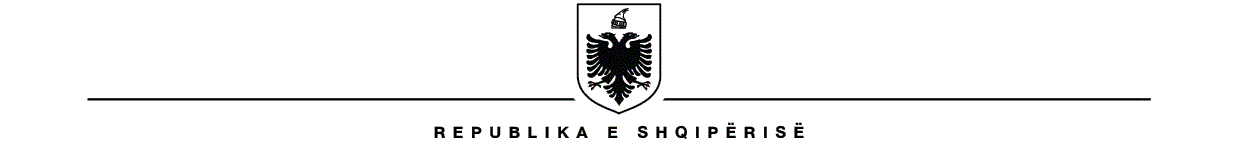 RELACIONPËRPROJEKTLIGJIN“PËR SHKENCËN NË REPUBLIKËN E SHQIPËRISË”QËLLIMI I PROJEKTAKTIT DHE OBJEKTIVAT QË SYNOHEN TË ARRIHENProjektligji “Për Shkencën në Republikën e Shqipërisë” propozohet nga Ministria e Arsimit dhe Sportit (MAS), e cila i kushton vëmendje të veçantë zhvillimit të shkencës dhe aktiviteteve të tjera të ngjashme ose plotësuese të saj në Republikën e Shqipërisë, organizimit dhe funksionimit të veprimtarive shkencore. Projektligji synon arritjen e objektivave të tillë si: sigurimin e produkteve të kërkimit shkencor që mbështesin zhvillimin e qëndrueshëm të vendit, mbrojtjen e mjedisit dhe shëndetit publik, si dhe konsolidimin e identitetit kombëtar, përvetësimi i aftësive dhe njohurive të reja, transferimi i tyre për përfitimin e përgjithshëm publik, me synim rritjen e mirëqenies sociale, fuqizimin e lidhjeve ndërkombëtare të komunitetit të studiueseve shqiptare me ato të zonës evropiane të kërkimit, si dhe me kërkuesit e diasporës, duke promovuar lëvizshmërinë dhe përfshirjen në proceset e integrimit evropian dhe në rrjetet ndërkombëtare të vlerave, ngritjen e kapaciteteve të personelit shkencor dhe nxitjen e zhvillimit të karrierës shkencore duke siguruar mundësi të barabarta, fuqizimin e bashkëpunimit ndërinstitucional në fushën e kërkimit shkencor, me qëllim zhvillimin dhe shfrytëzimin e potencialeve kërkimore shkencore, promovimin, zgjerimin e rolit të shkencës dhe krijimin e një mjedisi favorizues dhe mbështetës për kërkimin shkencor në Shqipëri etj.MAS mbështet prioritetet strategjike dhe interesat e zhvillimit të vendit, nxitjen e bashkëpunimit ndërkombëtar në fusha të ndryshme të shkencës, në kuadër të zhvillimit ekonomik, social dhe kulturor në nivel kombëtar dhe rajonal.VLERËSIMI I PROJEKTAKTIT NË RAPORT ME PROGRAMIN POLITIK TË KËSHILLIT TË MINISTRAVE, ME PROGRAMIN ANALITIK TË AKTEVE DHE DOKUMENTE TË TJERA POLITIKEKy projektakt është në përputhje të plotë me programin politik të Këshillit të Ministrave të miratuar me vendimin e Kuvendit nr. 68/2021 “Për miratimin e përbërjes dhe programit politik të Këshillit të Ministrave”, i cili synon ndër të tjera zhvillimin e shkencës dhe aktiviteteve të tjera të ngjashme ose plotësuese të saj, në të gjitha fushat e jetës në Republikën e Shqipërisë, zhvillimit të teknologjisë dhe inovacionit.Hartimi dhe miratimi i këtij projektligji është në përputhje me  përcaktimet e parashikuar në SKZHIE-në e miratuar me vendimin nr. 88, datë 22.02.2023, të Këshillit të Ministrave, ku në ndarjen “Zgjerimi i kërkimit shkencor dhe inovacionit” (faqe 114-115) përcaktohet, ndër të tjera, se:“Shkenca, teknologjia dhe inovacioni në Shqipëri vlerësohen si themelore për një shoqëri të bazuar në dije në të gjitha fazat e zhvillimit ekonomik. Sistemi i kërkimit shkencor përfshin institucionet e arsimit të lartë, institucionet e kërkimit shkencor, zhvillimin e njohurive dhe të teknologjisë (novacionin), si dhe ndërmarrjet private që operojnë në fushën e kërkimit, zhvillimit dhe inovacionit. Një ndikim të konsiderueshëm në produktet shkencore ka ushtruar përputhja e  veprimtarisë kërkimore me Direktivat e BE-së dhe iniciativat evropiane, veçanërisht programet Horizon 2020 dhe aktualisht Horizon Evropa....Si pjesë e agjendës së Ballkanit Perëndimor mbi inovacionin, kërkimin, edukimin, kulturën, rininë dhe sportet, asociacioni dhe veçanërisht integrimi i Shqipërisë në Zonën e Re Evropiane për Kërkim dhe Inovacion (ERA) dhe Zonën Evropiane të Arsimit (EEA) do të shërbejë si nxitës për reformat kombëtare dhe tranzicionin e politikave drejt një sistemi kërkimi dhe inovacioni më efikas duke ndihmuar vendin të rrisë kapacitetet e tij dhe potencialin në infrastrukturë si dhe përafrimin e tij të vazhdueshme me acquis të BE-së.”Projektakti është pjesë e programit të përgjithshëm analitik të projektakteve për Ministrinë e Arsimit dhe Sportit për t’u miratuar në vitin 2023, në zbatim të vendimit nr. 862, datë 27.12.2022, të Këshillit të Ministrave “Për miratimin e programit të përgjithshëm analitik të projektakteve që do të paraqiten për shqyrtim në Këshillin e Ministrave gjatë vitit 2023”.Në vendimin nr. 122, datë 01.03.2023 të Këshillit të Ministrave “Për miratimin e Planit Kombëtar për Integrimin Evropian 2023 – 2025” parashikohet detyrimi i Shqipërisë për të ndërmarrë iniciativa politike, ligjore, institucionale dhe financiare në kapitullin 25, në mbështetje të konsolidimit të sistemit të kërkimit shkencor, rrjedh nga Neni 109 i Marrëveshjes së Stabilizim-Asociimit (MSA), i cili përcakton shtyllat e bashkëpunimit ndërmjet Shqipërisë dhe Bashkimit Evropian në fushën e kërkimit shkencor dhe zhvillimit teknologjik (Titulli VIII - Politikat e Bashkëpunimit / Bashkëpunimi për Kërkimin dhe Zhvillimin Teknologjik).ARGUMENTIMI I PROJEKT AKTIT LIDHUR ME PËRPARËSITË, PROBLEMATIKAT, EFEKTET E PRITSHMELigji nr. 7893, datë 22.12.1994, “Për shkencën dhe zhvillimin teknologjik”, rezulton të jetë një akt shumë i hershëm i cili nuk gjen më zbatim në shumë komponentë si dhe nuk rezulton të jetë më koherent me situatën aktuale të kërkimit shkencor në vend. Situata në vend kërkon ndryshime në ligjin ekzistues, e cila do të ishte e pamundur për t’u arritur, pasi do të prekej numri më i madh i dispozitave të ligjit. Teknika legjislative nuk lejon ndryshime thelbësore dhe ekzistojnë kufizime që përcaktojnë një përqindje të dhënë të dispozitave që mund të ndryshohen me ligj. Ministria e Arsimit dhe Sportit si institucioni përgjegjës për shkencën ne Republikën e Shqipërisë kishte detyrimin që të adresonte një zgjidhje për moszbatushmërinë e këtij akti në fuqi. Në këto kushte, u ngrit grupi i punës në zbatim të urdhrit të Kryeministrit nr. 57, datë 25.03.2022 “Për ngritjen e grupit të punës për hartimin e projektligjit “Për shkencën në Republikën e Shqipërisë”. Pas analizës së gjendjes dhe studimit të disa modeleve të ligjeve të fushës së kërkimit shkencor, grupi i punës arriti të formësojë një projektligj i cili do të arrijë të rregullojë një sërë hendeqesh dhe problematikash të shfaqura deri më tani të cilat nuk gjenin një zgjidhje definitive në aktin në fuqi. Në projektligj përcaktohet objekti i ligjit i cili është përcaktimi i rregullave dhe procedurave për organizimin dhe funksionimin e sistemit të shkencës në Republikën e Shqipërisë. Gjithashtu, në dokument përcaktohet qëllimi i ligjit për të krijuar kushte për zhvillimin dhe funksionimin e një sistemi bashkëkohor të shkencës si dhe garantimin e mundësimin e financimit të këtij sistemi nga burime të ligjshme.  Nëpërmjet këtij projektligji vendoset korniza e përgjithshme ligjore për organizimin dhe funksionimin e institucioneve të kërkimit shkencor, të personelit kërkimor shkencor që ushtrojnë veprimtarinë në këto institucione dhe përcaktimi i modelit të financimit të institucioneve të kërkimit shkencor, në varësi të formës së organizimit të tyre.VLERËSIMI I LIGJSHMËRISË, KUSHTETUTSHMËRISË DHE HARMONIZIMI ME LEGJISLACIONIN NË FUQI VENDAS E NDËRKOMBËTARProjektakti propozohet në mbështetje të neneve 78 dhe 83, pika 1, të Kushtetutës së Republikës së Shqipërisë.VLERËSIMI I SHKALLËS SË PËRAFRIMIT ME ACQUIS COMMUNAUTAIRE (PËR PROJEKTAKTET NORMATIVE)Në aspektin e integrimit në BE, projektligji është në koherencë të plotë me parimet e përcaktuar në Dispozitat e Traktatit mbi Funksionimin e BE (TFBE), kapitulli XIX mbi kërkimin. Gjithashtu, projektligji ka për qëllim plotësimin e detyrimeve që burojnë nga procesi i asociimit të BE lidhur me kapitullin 25 “Shkenca dhe kërkimi shkencor”. Projektakti është parashikuar në planin kombëtar për integrimin europian të miratuar me vendim nr. 122, datë 1.3.2023, të Këshillit të Ministrave “Për miratimin e Planit Kombëtar për Integrimin Evropian 2023-2025”. PËRMBLEDHJE SHPJEGUESE E PËRMBAJTJES SË PROJEKTAKTITProjektligji “Për shkencën në Republikën e Shqipërisë”, përmban VIII krerë dhe është i struktururar në 41 nene.Kreu I përmban dispozita të përgjithshme dhe është i përbërë nga 6 nene. Neni 1 parashikon objektin e projektligjit i cili përcakton rregullat dhe procedurat për organizimin dhe funksionimin e sistemit të shkencës në Republikën e Shqipërisë dhe është i zbatueshëm për çdo institucion që është pjesë e sistemit të kërkimit shkencor.Neni 2 përcakton qëllimin dhe objektivat e projektligjit. Qëllimi kryesor ështëtë krijojë kushte për zhvillimin dhe funksionimin e një sistemi bashkëkohor të shkencës dhe të garantojë mundësimin e financimit të këtij sistemi nga burime të ligjshme. Objektivat janë sigurimi i produkteve të kërkimit shkencor që mbështesin zhvillimin e qëndrueshëm të vendit, mbrojtjen e mjedisit dhe shëndetit publik, si dhe konsolidimin e identitetit kombëtar, përvetësimi i aftësive dhe njohurive të reja, transferimi e tyre për përfitimin e përgjithshëm publik, me synim rritjen e mirëqenies sociale, fuqizimi i aftësive për të menaxhuar progresin teknologjik dhe të përgjithshëm shoqëror, si burimi kryesor i zhvillimit të qëndrueshëm, duke rritur vlerën e punës dhe konkurrueshmërinë, fuqizimi i lidhjeve ndërkombëtare të komunitetit të studiuesëve shqiptarë me ato të zonës europiane të kërkimit, si dhe me kërkuesit e diasporës, duke promovuar lëvizshmërinë dhe përfshirjen në proceset e integrimit evropian dhe në rrjetet ndërkombëtare të vlerave, ngritjen e kapaciteteve të personelit shkencor dhe nxitjen e zhvillimit të karrierës shkencore duke siguruar mundësi të barabarta, rritjen e përdorimit të infrastukturës kërkimore shkencore duke garantuar akses për të gjithë, fuqizimi i bashkëpunimit ndërinstitucional në fushën e kërkimit shkencor, me qëllim zhvillimin dhe shfrytëzimin e potencialeve kërkimore-shkencore, nxitja e bashkëpunimit midis institucioneve të kërkimit - shkencor dhe biznesit, institucioneve publike, shoqërisë civile, si dhe palëve të tjera të interesuara në veprimtari kërkimore shkencore dhe inovacion, promovimin, zgjerimin e rolit të shkencës dhe krijimin e një mjedisi favorizues dhe mbështetës për kërkimin shkencor në shoqëri.Neni 3 përmban përkufizimin e termave të tekstit të projektligjit.Neni 4 përcakton parimet mbi të cilat bazohet sistemi i shkencës, si liria, mundësitë e barabarta, mosdiskriminimi, barazia gjinore, transparenca, shkenca e hapur, konkurenca, cilësia, efikasiteti, etika dhe përgjegjshmëriaNeni 5 i referohet parimit të shkencës së hapur, ku parashikohet se institucionet që zhvillojnë kërkim shkencor, të financuara apo të bashkëfinancuara me mjete financiare publike, zbatojnë parimin e shkencës së hapur. Neni 6 parashikon klasifikimin e fushave të kërkimit shkencor, të cilat janë shkencat natyrore, inxhinierike dhe teknologjike, mjeksore, bujqësore, sociale dhe humane. Klasifikimi i fushave dhe nënfushave të kërkimit shkencor miratohet me udhëzim nga ministri përgjëgjës për shkencën, bazuar në sistemin europian të kërkimit shkencor. Kreu II përcakton në nenet 7 deri 9 organizimin e sistemit të kërkimit shkencor.Neni 7 parashikon rolin e ministrisë përgjegjëse për shkencën, e cila është institucioni përgjegjës që harton, drejton dhe realizon politikat e programit qeverisës në fushën e kërkimit shkencor. Ministria përgjegjëse për shkencën harton politika në fushën e kërkimit shkencor si dhe i propozon Këshillit të Ministrave, miratimin e planit strategjik në këtë fushë, harton dhe propozon bazën ligjore në fushën e kërkimit shkencor, harton dhe propozon në Këshillin e Ministrave fushat prioritare të kërkimit shkencor, propozon në Këshillin e Ministrave modelin e financimit të buxhetit për kërkimin shkencor, sipas përcaktimeve të këtij ligji dhe akteve të tjera, ligjore e nënligjore, në fuqi, kontrollon pajtueshmërinë e veprimtarisë së institucioneve të kërkimit shkencor, financuar me fonde publike, në përputhje me aktet ligjore e nënligjore në fuqi, administron Regjistrin Shtetëror të Kërkuesve Shkencorë dhe Institucioneve të Kërkimit Shkencor në përputhje me këtë ligj, harton dhe propozon për miratim pranë Këshillit të Ministrave Kodin e Etikës në kërkimin shkencor, të harmonizuar me atë të Zonës Europiane të Kërkimit.Neni 8 parashikon ngritjen e Këshillit Kombëtar për Shkencën (KKSH), i cili është organ këshillimor që krijohet dhe funksionon pranë ministrit. KKSh thirret dhe mblidhet me kërkesë të ministrit. Anëtarët e KKSh emërohen nga ministri sipas nje procedure që mban në konsideratë parimin e barazisë gjinore dhe jo më pak se gjysma e anëtarëve të këtij këshilli janë përfaqësues të institucioneve të arsimit të lartë, si personalitete të njohura të fushave shkencore. Neni 9 parashikon funksionet e KKSH, të cilat janë: Këshillon ministrin për hartimin e politikave për kërkimin shkencor, këshillon ministrin për përcaktimin e fushave prioritare të kërkimit shkencor, jep mendim ministrit për sistemin e vlerësimit të veprimtarisë kërkimore-shkencore dhe për hartimin e kritereve për dhënien e lejes, për institucionet e kërkimit shkencor, jep mendim për politikat që lidhen me përmirësimin e veprimtarisë kërkimore shkencore, këshillon mbi çështje që kanë të bëjnë me sistemin kombëtar të shkencës si dhe integrimin e këtij sistemi në zonën evropiane të kërkimit (ERA) si dhe këshillon lidhur me rezultatet dhe metodologjinë e vlerësimit të kërkimit shkencor.Kreu III parashikon në nenet 10 deri 16 personelin kërkimor shkencor, të drejtat dhe detyrat e punonjësit kërkimor shkencor, kategoritë e punonjësit kërkimor shkencor dhe kriteret për fitimin e kategorive, fitimin e titullit shkencëtar Emeritus, lëvizshmëria e punonjësit kërkimor shkencor, periudha sabatike dhe vlerësimin e punës së punonjësit kërkimor shkencor.Neni 10 parashikon Personeli i institucioneve të kërkimit shkencor përbëhet nga punonjës kërkimorë shkencorë dhe punonjës ndihmës teknik dhe administrativ. Punësimi i tyre bëhet me kontratë nga drejtuesi i institucionit, në përputhje me legjislacionin për Kodin e Punës, me kohëzgjatje të caktuar ose të pacaktuar, si edhe me angazhim me kohë të plotë ose me kohë të pjesshme. Punonjësit kërkimorë shkencorë rekrutohen nëpërmjet një konkurrimi publik, bazuar në procedurat dhe kriteret e përcaktuara në statutet dhe rregulloret e brendshme të institucionit. Në personelin ndihmës teknik përfshihen punonjësit që kanë kualifikimin profesional të duhur për të kontribuar në veprimtarinë shkencore nën drejtimin e personelit kërkimor shkencor, në përputhje me përshkrimin e vendit të punës. Në personelin administrativ përfshihen punonjës, të cilët ushtrojnë detyra administrative dhe mbështetëse të veprimtarisë kërkimore shkencore, në përputhje me përshkrimin e vendit të punës. Institucionet e kërkimit shkencor kanë të drejtë të punësojnë për periudha të shkurtra kohe studiues, personalitete në fushën e kërkimit shkencor, vendas ose të huaj. Personeli i ftuar punësohet dhe shpërblehet sipas përcaktimeve në statutin, rregulloret e institucionit dhe në përputhje me legjislacionin e punës në Republikën e Shqipërisë.Neni 11 parashikon të drejtat dhe detyrat e punonjësit kërkimor shkencor, si: të zgjedhë lirshëm drejtimin e metodën e kërkimit shkencor sipas synimeve të tij shkencoresi dhe në funksion dhe përputhje me veprimtarinë e misionin e institucionit pranë të cilit është i punësuar, të marrë pjesë në formimin e kërkuesve dhe specialistëve të lartë për fushën përkatëse nëpërmjet aktivitetit të mësimdhënies në të gjitha ciklet e studimit, si dhe udhëheqjes së diplomës të ciklit të dytë dhe tretë në përputhje me kriteret e akteve nënligjore përkatëse, të ketë mbështetjen e nevojshme financiare për realizimin e planit të punës kërkimore shkencore dhe promovimin e tij në karrierë, të ketë kushtet e duhura logjistike dhe të punës, në kryerjen e veprimtarisë së tij kërkimore shkencore, të marrë pjesë në kurse kualifikimi, shkëmbim përvoje, ose veprimtari kërkimore shkencore pranë institucioneve homologe dhe të tjera të ngjashme, brenda ose jashtë vendit, të vlerësohet dhe shpërblehet për punën e tij në bazë të cilësisë dhe rëndësisë së rezultateve, si dhe për punën shtesë në kuadër të pjesëmarrjes në veprimtari të kërkimit shkencor. Masa dhe mënyra e shpërblimit përcaktohen me udhëzim të ministrit, të botojë punimet dhe rezultatet e tij në revistat dhe periodikët shkencor sipas zgjedhjes së tij. Punonjësi kërkimor shkencor ka detyrimin të zbatojë statutin dhe rregulloren e institucionit kërkimor shkencor, të respektojë kodin e etikës; të zbatojë programin e veprimtarisë kërkimore shkencore, të respektojë parimet e shkencës së hapur dhe të ndjekë programet e detyrueshme të kualifikimit të përcaktuara me aktet e brendshme të institucionit të kërkimit shkencor.Neni 12 parashikon kategoritë e punonjësve kërkimor shkencor dhe kriteret për fitimin e kategorive. Punonjësit kërkimor shkencor kategorizohen në: Asistent kërkues shkencor, kërkues shkencor, kërkues shkencor i avancuar dhe drejtues kërkimor shkencor.Neni 13 parashikon akordimin e titullit “Shkencëtar Emeritus” punonjësve të kategorisë “Drejtues kërkimor shkencor” pas daljes në pension, në vlerësim të veprimtarisë së spikatur kërkimore shkencore, pas marrjes së mendimit të argumentuar me shkrim nga Këshilli Kombëtar i Shkencës. Shkencëtari Emeritus, sipas nevojave të institucionit kërkimor shkencor, mund të marrë pjesë në projekte shkencore dhe veprimtari të tjera. Neni 14 parashikon lëvizshmërinë e punonjësit kërkimor shkencor, në kuadër të një projekti apo marrëveshje bashkëpunimi, mund të ushtrojnë veprimtarinë e tyre kërkimore shkencore pranë një institucioni kërkimor shkencor jashtë vendit, për një periudhe kohore të caktuar. Rregullat, kriteret e kohëzgjatja e periudhës së qëndrimit dhe marrëdhëniet administrative dhe raportet e punonjësit me institucionin kërkimor përcaktohen me marrëveshje midis palëve, bazuar në aktet e brendshme të institucionit ku është punësuar. Punonjësit kërkimorë shkencorë të huaj mund ushtrojnë veprimtarinë e tyre kërkimore shkencore pranë një institucioni kërkimor shkencor në kuadër të një projekti apo marrëveshje bashkëpunimi, për një periudhe të caktuar kohe, në përputhje me legjislacionin shqiptar dhe aktet e brendshme të institucionit. Neni 15 parashikon periudhën sabatike, nëpërmjet të cilës punonjësi kërkimor-shkencor ka të drejtë të shkëputet nga angazhimet e institucionit për përparimin e tij profesional, një herë në 7 (shtatë) vjet, për periudha kohe deri në 1 (një) vit. Neni 16 parashikon vlerësimin e punës së punonjësit kërkimor shkencor, nëpërmjet të cilit Rezultatet e punës së punonjësit kërkimor shkencor vlerësohen në vazhdimësi në mënyrë periodike në institucionin ku ushtron aktivitetin, prej strukturave të ngritura për këtë qëllim. Kreu IV parashikon në nenet 17 dhe 18 Integritetin në kërkimin shkencor. Neni 17 parashikon Kodin e Etikës në kërkimin shkencor, i cili është dokumenti kryesor për garantimin e vlerave të kërkimit shkencor, i cili miratohet nga Këshilli i Ministrave, me propozim të ministrit përgjegjës për shkencën, në përputhje me parimet e Zonës Europiane të Kërkimit (ERA) dhe përmban të paktën: Parimet themelore të etikës në kërkim, të cilët janë: integriteti, besueshmëria, pavarësia, paanësisa dhe profesionalizmi, praktikat e mira të kërkimit dhe llojet e shkeljeve dhe masave disiplinore si dhe procedurat për dhënien e tyre, në rastin e shkeljeve të etikës në kërkim. Çdo institucion i kërkimit shkencor harton kodin e tij të etikës, në përputhje me këtë kod.Neni 18 parashikon shkeljet dhe masat disiplinore në kërkimin shkencor, të cilat propozohen nga Komisioni i Etikës dhe jepen nga titullari i institucionit, bazuar në kodin e etikës në kërkimin shkencor. Komisioni i Etikës ngrihet pranë institucioneve të kërkimit shkencor dhe vepron në bazë të rregullores përkatëse. Plagjiatura, falsifikimi dhe fabrikimi i rezultateve të kërkimit përbëjnë shkelje të rënda të etikës në kërkim. Masa disiplinore më e rëndë është revokimi i kategorisë së punonjësit të kërkimit shkencor, e cila jepet vetëm për shkelje të rënda të etikës së kërkimit, sipas parashikimeve të këtij neni. Punonjësi kërkimor, të cilit i është revokuar kategoria, mund të aplikojë për të njëjtën kategori me kalimin e 3 viteve nga akti i revokimit.Kreu V në nenet 19 deri 24 parashikon organizimin e institucioneve të kërkimit shkencor. Neni 19 parashikohet se institucionet e kërkimit shkencor në Republikën e Shqipërisë janë persona fizikë ose juridikë, publikë ose private, shqiptarë ose të huaj apo njësi përbërëse të tyre, të cilët kryejnë veprimtari të kërkimit shkencor. Institucionet e kërkimit shkencor organizohen si institute kërkimore, institute të larta kërkimore, qendra kërkimore, laboratorë kërkimorë, qendra eksperimentale ose forma të tjera që zhvillojnë veprimtarinë kërkimore shkencore në përputhje me ligjin. Me marrëveshje të posacme mund të krijohen institucione të përbashkëta kombëtare apo ndërkombëtare të kërkimit shkencor. Për interesa të përbashkëta kërkimore, studimore dhe zhvillimore institucionet e kërkimit shkencor mund të krijojnë bashkëpunime në kuadër të marrëveshjeve të përbashkëta në përputhje me aktet rregullatore të tyre.Institucionet e kërkimit shkencor, që organizohen dhe funksionojnë sipas akteve normative të posaçme janë:Akademia e Shkencave në Republikën e Shqipërisë;Institucionet e arsimit të lartë;Parqet teknologjike dhe shkencore; Qendrat e transferimit të teknologjive;Institucionet kërkimore pranë ministrive, institucioneve të tjera shtetërore, apo enteve publike.Neni 20 parashikon institutet e kërkimit shkencor, të cilët zhvillojnë aktivitetin kërkimor shkencor si pjesë e institucionit pranë të cilit është ngritur ose në mënyrë të pavarur. Instituti duhet të ketë minimalisht 15 punonjës kërkimor shkencor, nga të cilët jo më pak se 3 duhet të jenë kërkues shkencor të avancuar.Neni 21 parashikon Organet drejtuese të instituteve kërkimore shkencore dhe funksionet e tyre. Organet drejtuese të institutit janë këshilli shkencor dhe drejtuesi i institutit. Këshilli shkencor i institutit është organi më i lartë vendimmarrës për drejtimin dhe vlerësimin e veprimtarisë shkencore të Institutit. Këshilli shkencor përbëhet nga jo më pak se 5 anëtarë, me një mandat 4 vjeçar. Këshilli shkencor i institutit ka këto kompetenca: përcakton politikat dhe planin strategjik, të lidhura me fushat e kërkimit shkencor në përputhje me misionin e institucionit që përfaqëson, miraton rregulloren e institucionit, miraton planin vjetor dhe afatmesëm të veprimtarisë kërkimore-shkencore, shqyrton dhe miraton marrëveshjet e bashkëpunimit me institucionet kombëtare dhe ndërkombëtare në përputhje me fushën e tij të veprimtarisë, miraton kodin e etikës të institutit dhe nxit dhe mbështet zhvillimin e karrierës profesionale të punonjësve kërkimor shkencor. Drejtuesi i institutit zgjidhet ose emërohet sipas përcaktimeve në statutin përkatës apo aktin e krijimit. Drejtuesi i institutit duhet t’i përkasë të paktën kategorisë “Kërkues shkencor i avancuar”, me një mandat 4 vjeçar, me të drejtë rizgjedhje ose riemërimi vetëm 1 herë. Drejtuesi i institutit është përfaqësuesi ligjor i tij dhe drejton këshillin shkencor.Neni 22 parashikon institutin e lartë kërkimor. Institutet e larta kërkimore kanë në përbërjen e tyre dy ose më shumë institute të kërkimor shkencor sipas përcaktimeve në statut dhe aktin e krijimit të instituti të lartë kërkimor. Organet drejtuese të institutit të lartë kërkimor janë këshilli shkencor i lartë dhe drejtuesi i institutit të lartë kërkimor. Këshilli shkencor i lartë përbëhet nga jo më pak se 10 anëtarë, me një mandat 4 vjeçar që përfaqësojnë institutet përbërëse të institutit të lartë kërkimor. Përbërja, organizimi, mënyra e përzgjedhjes dhe kompetencat e këshillit shkencor të lartë përcaktohen në statutin ose në aktin e krijimit të institutit. Drejtuesi i institutit të lartë kërkimor zgjidhet ose emërohet sipas përcaktimeve në statutin përkatës ose aktin e krijimit. Drejtuesi i institutit të lartë kërkimor duhet t’i përkasë kategorisë “Drejtues kërkimor shkencor”, me një mandat 4 vjeçar, me të drejtë rizgjedhje ose riemërimi vetëm 1 herë. Drejtuesi i institutit të lartë kërkimor është përfaqësuesi ligjor i tij në raport me palët e treta dhe drejton këshillin e lartë shkencor. Funksionet dhe kompetencat e tij përcaktohen në statutin ose në aktin e krijimit të institutit të lartë kërkimor.Neni 23 parashikon institucionet e tjera të kërkimit shkencor, të cilat janë Qendrat kërkimore, laboratorët kërkimorë dhe qendrat eksperimentale, të cilat e zhvillojnë aktivitetin kërkimor shkencor në mënyrë të pavarur, ose si pjesë e institucionit pranë të cilit janë ngritur. Këto institucione duhet të kenë të paktën 5 (pesë) anëtarë, ku të paktën 1 (një) i përket kategorisë “Kërkues shkencor”. Drejtuesi i këtyre institucioneve zgjidhet ose emërohet në përputhje me statutin ose aktin e krijimit dhe duhet t’i përkasë të paktën kategorisë “Kërkues shkencor”.Neni 24 parashikon se Institucionet e kërkimit shkencor bashkëpunojnë me njëra tjetrën si dhe me institucione të tjera, publike ose private, vendase ose të huaja, sipas marrëveshjeve të bashkëpunimit, me qëllim realizimin e misionit të tyre në fushën e kërkimit shkencor. Kreu VI në nenet 25 deri 31 parashikon krijimin, rregjistrimin, licencimin dhe vlerësimin e institucioneve të kërkimit shkencor.Neni 25 parashikon se institucionet e kërkimit shkencor krijohen me hyrjen në fuqi të aktit të krijimit ose në momentin e regjistrimit në organin përkatës, nëse kërkohet regjistrim për formën e tyre sipas legjislacionit në fuqi. Në aktin e krijimit të institucionit të kërkimit shkencor përcaktohen, të paktën:lloji i institucionit;emri dhe selia;misioni, objekti dhe fusha e veprimtarisë;struktura organizative duke respektuar kriteret e këtij ligji.Bashkimi ose ndarja e institucioneve kërkimore shkencore kryhet në përputhje me parashikimet e statuteve përkatëse me akt të posaçëm, i cili përmban të paktën elementët e përcaktuar më sipër. Riorganizimi i brendshëm i institucioneve të kërkimit shkencor bëhet me propozim të një ose disa njësive përbërëse dhe miratim të organeve drejtuese, në përputhje me statutin përkatës. Institucionet e kërkimit shkencor fillojnë ushtrimin e veprimtarisë së tyre që nga data e regjistrimit në Regjistrin Kombëtar të Institucioneve dhe Kërkuesve Shkencorë.Neni 26 parashikon se institucionet e kërkimit shkencor rregullojnë veprimtarinë e tyre në bazë të këtyre akteve: Statutit, Rregulloret e institucioneve të kërkimit shkencor, të cilat rregullojnë veprimtarinë  e institucionit, kodin e etikës së institucionit kërkimor, dokumentin strategjik dhe planin për barazinë gjinore.Neni 27 parashikon Regjistrin Kombëtar të Institucioneve dhe Kërkuesve Shkencorë. Regjistri Kombëtar i institucioneve të kërkimit shkencor dhe kërkuesve shkencorë është regjistër unik ku regjistrohen dhe ruhen të dhëna për institucionet e kërkimit shkencor dhe kërkuesit shkencorë. Ky regjistër mbahet dhe administrohet nga ministria përgjegjëse për shkencën. Në këtë regjistër pasqyrohen të dhënat e aktit të krijimit të institucionit të kërkimit shkencor si dhe të dhëna të tjera të përcaktuara në udhëzimin përkatës të ministrit. Neni 28 parashikon se institucionet e kërkimit shkencor që krijohen për të ushtruar veprimtarinë e tyre në fusha të një rëndësie të vecantë, para regjistrimit në regjistrin kombëtar të kërkimit shkencor, duhet të pajisen me lejen përkatëse. Me këtë leje duhet të pajisen edhe institucionet e kërkimit shkencor, të cilat e shtojnë në aktivitetin e tyre veprimptarinë në fushat e një rëndësie të vecantë.Neni 29 parashikon se Institucionet e kërkimit shkencor mbyllen: me iniciativën e tyre, në rastet e mbarimit të përsonalitetit juridik të institucionit të kërkimit shkencor, sipas parashikimeve ligjore, për shkak të shkeljeve ligjore në kryerjen e veprimtarisë së tyre, për shkak të mospërmbushjes së misionit për një periudhë të caktuar kohe, për shkak të vlerësimit negativ të përsëritur. Institucioni i kërkimit shkencor mbyllet me akt të posacëm, i cili përmban dhe elementët e mëposhtëm: aktet kalimtare që nevojiten për administrimin e aseteve të institucionit, pronësisë intelektuale, dokumentacionit në proces, si dhe vijueshmërinë e marrëdhënieve të punësimit të stafit përkatës dhe likujdimin e të drejtave dhe detyrimeve.Neni 30 parashikon se institucionet e kërkimit shkencor, të cilat financohen nga fonde publike, i nënshtrohen periodikisht vlerësimit të përmbushjes së kushteve dhe kritereve nga ministria përgjegjëse për shkencën. Në përfundim të vlerësimit, ministri përgjegjës për shkencën merr masat përkatëse, të cilat miratohen me vendim të Këshillit të Ministrave.Neni 31 parashikon se institucioni i kërkimit shkencor apo njësitë përbërëse të tij, që arrijnë rezultate të spikatura në nivel kombëtar ose ndërkombëtar në fushën e kërkimit, mund të fitojnë statusin “Qendër Ekselence”. Statusi i “Qendrës së Ekselencës” jepet nga ministri përgjegjës për shkencën në një afat kohor të caktuar, në përputhje me kriteret dhe procedurat e përcaktuara në udhëzimin përkatës të ministrit. Institucionet apo njësitë përbërëse me statusin “Qendër Ekselence” mund të përfitojnë fonde shtesë nga buxheti i shtetit, të dedikuara për kërkimin shkencor. KREU VII në nenet 32 deri në 37 parashikon financimin e kërkimit shkencor dhe inovacionit.Neni 32 parashikon burimet e financimit të kërkimit shkencor. Institucionet e kërkimit shkencor financohen me fonde nga:buxheti i shtetit;projektet ndërkombëtare të kërkimit shkencor dhe inovacionit;kryerja e veprimtarive të kërkimit shkencor dhe inovacionit;shërbime tekniko-shkencore për të tretët;të drejtat e pronësisë intelektuale si patentat, shpikjet, veprat e ndryshme, etj; aplikimi në praktikë i rezultateve të veprimtarisë kërkimore dhe inovacionit nga institucionet e kërkimit shkencor; dhurime nga donatorë të ndryshëm; burime ose veprimtari të tjera të ligjshme.Institucionet e kërkimit shkencor janë të detyruara të sigurojnë një përdorim sa më efiçient, efektiv dhe ekonomik të burimeve financiare publike, duke respektuar parimet e transparencës dhe të ligjshmërisë.Neni 33 parashikon se financimi nga buxheti i shtetit për institucionet publike të kërkimit shkencor do të jetë në formë granti si transfertë e kushtëzuar për veprimtarinë e tyre. Fondet e buxhetit të shtetit për veprimtarinë e kërkimit shkencor janë zë i veçantë brenda planit buxhetor të ministrisë përgjegjëse për shkencën, të kushtëzuara për realizimin e veprimtarisë kërkimore-shkencore. Mënyra e financimit nga buxheti i shtetit dhe kategorizimi i fondeve buxhetore për institucionet e arsimit të lartë dhe institucionet e tjera publike, të cilët aktualisht ushtrojnë veprimtari në fushën e kërkimit shkencor dhe organizohen me ligj të veçantë, rregullohen sipas ligjit të veçantë. Burimet financiare për veprimtarinë e kërkimit shkencor për institucionet publike planifikohen, miratohen, administrohen, pasqyrohen dhe raportohen sipas legjislacionit në fuqi, për menaxhimin financiar dhe kontrollin.Neni 34 parashikon se Institucionet private të kërkimit shkencor, mund të financohen me fonde grant nga buxheti i shtetit për programe apo projekte të fituara me konkurim. Kriteret për konkurim përcaktohen me urdhër të ministrit përgjegjës për shekncën. Për përdorimin e fondeve publike, institucionet e kërkimit shkencor i nënshtrohen auditimit financiar.Neni 35 parashikon se Institucionet e kërkimit shkencor për projekte kërkimore të veçanta mund të financohen nga fonde të krijuara nga bashkimi i dy ose më shumë burimeve. Masa e financimeve rregullohet në marrëveshjen përkatëse dy ose më shumë palëshe që lidhin institucionet e kërkimit shkencor.Neni 36 parashikon se personat fizikë dhe juridikë private kur financojnë veprimtaritë e kërkimit shkencor lehtësohen në masat dhe mënyrat e përcaktuara me ligj.Neni 37 parashikon se Institucionet kanë në administrim ose në pronësi godinat ku zhvillojnë aktivitetin, pajisjet, revistën, bibliotekën, muzeun, produkte të krijimtarisë intelektuale. Institucionet e kërkimit shkencor, gjatë aktivitetit të tyre krijojnë apo zhvillojnë asete financiare apo fizike nëpërmjet burimeve të ligjshme të financimit. Pronat e paluajtshme, në të cilat ushtrojnë veprimtarinë e tyre institucionet publike të kërkimit shkencor, që shërbejnë për të garantuar përmbushjen e misionit të institucionit, kalojnë në administrim të tij, me vendim të Këshillit të Ministrave, pas propozimit të ministrit përgjegjës për shkencën.  Kreu VIII parashikon dispozitat kalimtare dhe të fundit.Neni 38 parashikon se të gjithë institucionet kërkimore shkencore të krijuara para hyrjes në fuqi të këtij ligji, kanë detyrimin të depozitojnë informacionin dhe dokumentacionin në përputhje me elementët e Regjistrit Kombëtar të Institucioneve dhe Kërkuesve Shkencorë, brenda 1 viti nga hyrja në fuqi e ligjit. Vlerësimi i parë i institucioneve kërkimore shkencore ekzistuese bëhet brenda 3 viteve nga hyrja në fuqi e ligjit. Aktet nënligjore, të miratuara para hyrjes në fuqi të ligjit dhe që nuk bien ndesh me të, do të zbatohen derisa nuk janë miratuar aktet nënligjore të parashikuara në nenin 39 të ligjit. Neni 39 parashikon se aktet nënligjore në zbatim të nenit 6, pika 2, nenit 8, pika 4, nenit 10, pika 6, nenit 11, pikës 1, shkronja “f”, nenit 16, pika 2, nenit 17, pika 1, nenit 27, pika 3, nenit 28, pika 3, nenit 29, pika 3, nenit 30, pika 2, nenit 31, pika 2 dhe nenit 33, pika 7, miratohen brenda 1 viti nga hyrja në fuqi e ligjit.Neni 40 parashikon shfuqizimin e ligjit aktual, atij nr. 7893 datë 22.12.1994 “Për shkencën dhe zhvillimin teknologjik”, i ndryshuar, shfuqizohet.Neni 41 parashikon hyrjen në fuqi të ligjit.INSTITUCIONET DHE ORGANET QË NGARKOHEN PËR ZBATIMIN E AKTITPër zbatimin e këtij projektligji ngarkohen ministria përgjegjëse për shkencën dhe institucionet e kërkimit shkencor.MINISTRITË, INSTITUCIONET DHE SUBJEKTET E TJERA QË KANË KONTRIBUAR NË HARTIMIN E PROJEKTAKTITProjektligji “Për shkencën në Republikën e Shqipërisë” është hartuar dhe koordinuar nga MAS me kontributin e Grupit të Punës, ngritur me urdhrin nr. 57, datë 25.03.2022, të Kryeministrit, “Për ngritjen e grupit të punës për hartimin e projektligjit “Për shkencën në Republikën e Shqipërisë”.Pjesë e grupit të punës kanë qenë përfaqësues të Konferencës së Rektorëve, Akademisë së Shkëncave, Ministrisë së Arsimit dhe Sportit, Agjencisë Shtetërore të Programimit Strategjik dhe Koordinimit të Ndihmës, Agjencisë Kombëtare të Kërkimit Shkencor dhe Inovacionit, Agjencisë së Sigurimit të Cilësisë në Arsimin e Lartë dhe Agjencisë Kombëtare të Financimit të Arsimit të Lartë.Në kuadër të detyrimit të konsultimit publik, projektligji “Për shkencën në Republikën e Shqipërisë” do të publikohet në faqen zyrtare të ministrisë përgjegjëse për arsimin dhe në Rrjetin Elektronik të Konsultimit Publik, sipas detyrimeve të ligjit nr. 146/2014, “Për njoftimin dhe konsultimin publik”. Në këtë kuadër po zhvillohen një sërë takimesh publike/konsultative.RAPORTI I VLERËSIMIT TË ARDHURAVE DHE SHPENZIMEVE BUXHETORE.Në projektligj në nenin 33, parashikohet se financimi nga buxheti i shtetit për institucionet publike të kërkimit shkencor do të jetë në formë granti si transfertë e kushtëzuar për veprimtarinë e tyre. Fondet e buxhetit të shtetit për veprimtarinë e kërkimit shkencor janë zë i veçantë brenda planit buxhetor të ministrisë përgjegjëse për shkencën, të kushtëzuara për realizimin e veprimtarisë kërkimore-shkencore. Mënyra e financimit nga buxheti i shtetit dhe kategorizimi i fondeve buxhetore për institucionet e arsimit të lartë dhe institucionet e tjera publike, të cilët aktualisht ushtrojnë veprimtari në fushën e kërkimit shkencor dhe organizohen me ligj të veçantë, rregullohen sipas ligjit të veçantë. Burimet financiare për veprimtarinë e kërkimit shkencor për institucionet publike planifikohen, miratohen, administrohen, pasqyrohen dhe raportohen sipas legjislacionit në fuqi, për menaxhimin financiar dhe kontrollin.Kostimi i këtij projetkligji është realizuar në harmoni të plotë dhe me kostimin të strategjisë kombëtare për kërkimin shkencor, teknologjinë dhe inovacionin për periudhën 2023-2030, si kosto mesatare vjetore e aktiviteteve të parashikuar për periudhën 2023-2030, për vitin 2023 parashikohet të arrijë në masën 0.084% ndaj produktit të brendshëm bruto, në vitin 2026 parashikohet të arrijë në masën 0.152% e PBB,  si dhe në vitin 2030 synon të arrijë në masën 0.162% e PBB. Tabela 2: Kostimi i objektivave të strategjisë kombëtare për kërkimin shkencor, teknologjinë dhe inovacionin për periudhën 2023-2030, siaps aktiviteteve të parashikuara për çdo aktivitetTregues të detajuar për kostimin të  detajuar të projektligjit për shkencën , të harmonizuar dhe me tregues të kostimit të strategjisë kombëtare për kërkimin shkencor, teknologjinë dhe inovacionin 2023-2030, si dhe të planit të veprimit për zbatimin e saj, jepen në tabelën nr. 1 sa vijon:PROPOZUESIMINISTËREVIS KUSHIQëllimi i Politikës I:  Rritja e efikasitetit dhe qëndrueshmërisë së sistemit për mbështetjen e kërkimit shkencor, te integruar ne nivel ndërkombëtar,  në të gjithë spektrin e fushave të shkencave natyrore, inxhinierike dhe teknologjike, mjekësore, bujqësore, sociale  dhe humaneQëllimi i Politikës I:  Rritja e efikasitetit dhe qëndrueshmërisë së sistemit për mbështetjen e kërkimit shkencor, te integruar ne nivel ndërkombëtar,  në të gjithë spektrin e fushave të shkencave natyrore, inxhinierike dhe teknologjike, mjekësore, bujqësore, sociale  dhe humaneQëllimi i Politikës I:  Rritja e efikasitetit dhe qëndrueshmërisë së sistemit për mbështetjen e kërkimit shkencor, te integruar ne nivel ndërkombëtar,  në të gjithë spektrin e fushave të shkencave natyrore, inxhinierike dhe teknologjike, mjekësore, bujqësore, sociale  dhe humaneQëllimi i Politikës I:  Rritja e efikasitetit dhe qëndrueshmërisë së sistemit për mbështetjen e kërkimit shkencor, te integruar ne nivel ndërkombëtar,  në të gjithë spektrin e fushave të shkencave natyrore, inxhinierike dhe teknologjike, mjekësore, bujqësore, sociale  dhe humaneQëllimi i Politikës I:  Rritja e efikasitetit dhe qëndrueshmërisë së sistemit për mbështetjen e kërkimit shkencor, te integruar ne nivel ndërkombëtar,  në të gjithë spektrin e fushave të shkencave natyrore, inxhinierike dhe teknologjike, mjekësore, bujqësore, sociale  dhe humaneQëllimi i Politikës I:  Rritja e efikasitetit dhe qëndrueshmërisë së sistemit për mbështetjen e kërkimit shkencor, te integruar ne nivel ndërkombëtar,  në të gjithë spektrin e fushave të shkencave natyrore, inxhinierike dhe teknologjike, mjekësore, bujqësore, sociale  dhe humaneQëllimi i Politikës I:  Rritja e efikasitetit dhe qëndrueshmërisë së sistemit për mbështetjen e kërkimit shkencor, te integruar ne nivel ndërkombëtar,  në të gjithë spektrin e fushave të shkencave natyrore, inxhinierike dhe teknologjike, mjekësore, bujqësore, sociale  dhe humaneQëllimi i Politikës I:  Rritja e efikasitetit dhe qëndrueshmërisë së sistemit për mbështetjen e kërkimit shkencor, te integruar ne nivel ndërkombëtar,  në të gjithë spektrin e fushave të shkencave natyrore, inxhinierike dhe teknologjike, mjekësore, bujqësore, sociale  dhe humaneQëllimi i Politikës I:  Rritja e efikasitetit dhe qëndrueshmërisë së sistemit për mbështetjen e kërkimit shkencor, te integruar ne nivel ndërkombëtar,  në të gjithë spektrin e fushave të shkencave natyrore, inxhinierike dhe teknologjike, mjekësore, bujqësore, sociale  dhe humaneQëllimi i Politikës I:  Rritja e efikasitetit dhe qëndrueshmërisë së sistemit për mbështetjen e kërkimit shkencor, te integruar ne nivel ndërkombëtar,  në të gjithë spektrin e fushave të shkencave natyrore, inxhinierike dhe teknologjike, mjekësore, bujqësore, sociale  dhe humaneQëllimi i Politikës I:  Rritja e efikasitetit dhe qëndrueshmërisë së sistemit për mbështetjen e kërkimit shkencor, te integruar ne nivel ndërkombëtar,  në të gjithë spektrin e fushave të shkencave natyrore, inxhinierike dhe teknologjike, mjekësore, bujqësore, sociale  dhe humaneQëllimi i Politikës I:  Rritja e efikasitetit dhe qëndrueshmërisë së sistemit për mbështetjen e kërkimit shkencor, te integruar ne nivel ndërkombëtar,  në të gjithë spektrin e fushave të shkencave natyrore, inxhinierike dhe teknologjike, mjekësore, bujqësore, sociale  dhe humaneQëllimi i Politikës I:  Rritja e efikasitetit dhe qëndrueshmërisë së sistemit për mbështetjen e kërkimit shkencor, te integruar ne nivel ndërkombëtar,  në të gjithë spektrin e fushave të shkencave natyrore, inxhinierike dhe teknologjike, mjekësore, bujqësore, sociale  dhe humaneNr.TitulliInstitucionet PërgjegjësInstitucionet PërgjegjësPeriudha e ZbatimitPeriudha e ZbatimitKosto indikativeKosto indikativeKosto indikativeKosto indikativeKosto indikativeKosto indikativeInstitucioni drejtuesInstitucionet pjesmarrëseData e fillimitData e mbarimitKorenteKapitaleTotal KostoTotal BSHTotal FHHendeku FinanciarHendeku Financiar1.1I. Objektivi Specifik Plotësimi dhe zbatimi i kuadrit ligjor dhe rregullator për të garantuar cilësinë, etikën dhe efektivitetin në zhvillimin dhe aplikimin e kërkimit në përputhje me fushat prioritarëMAS. AKKSHI. AKKSHI, IAL, MFE, ASCAL, ASHSH, RASH, ASHSH, ML202320301.1.11.1.1  Masa 1 Miratimi i ligjit të ri "Për Shkencën në Republikën e Shqipërisë"MASAKKSHI, IAL, MFE, ASCAL, ASHSH202320232,028,83002,028,8302,028,8300001.1.21.1.2  Miratimi i paketës së akteve nënligjore në zbatim të Ligjit të ri "Për  Shkencën në Republikën e Shqipërisë"MASAKKSHI, ASHSH, IAL202420242,612,98602,612,9862,612,9860001.1.31.1.3 Zhvillimi i fushatave sensibilizuese për ligjin "Për Shkencën në Republikën e Shqipërisë".MASAKKSHI, IAL2024202469,969069,96969,9690001.1.41.1.4 Masa 4 Krijimi i një Strukture Koordinuese Kombëtare për politikat mbi Shkencën, Teknologjinë dhe InovacioninMASML202520251,670,92501,670,92595,9280-1,574,997-1,574,9971.1.51.1.5 Masa 5 Hartimi dhe miratimi i akteve nënligjore lidhur me Statusin e Kërkuesit ShkencorMASAKKSHI, ASHSH, RASH, IAL202420251,797,70001,797,7001,797,7000001.1.61.1.6. Masa 6. Hartimi dhe miratimi i Kodi i Etikës në Kërkimin ShkencorMASAKKSHI202420251,540,44501,540,4451,540,4450001.1.71.1.7 Masa 7. Hartimi i kritereve dhe treguesve  për vlerësimin e kërkimit shkencor dhe renditja e IAL sipas performancës në kërkimin shkencorMASAKKSHI202620303,764,55503,764,5553,764,5550001.1.81.1.8 Masa 8 Rishikimi i akteve ligjore në kuadër të kapitullit 25 të BE "Shkenca dhe kërkimi shkencor"MASAKKSHI, RASH,IAL2023203017,724,232017,724,23216,024,2321,700,000001.1.91.1.9 Masa 9  Rishikimi i kuadrit rregullator përfshirë atë institucional për kërkimin shkencor në kuadër të detyrimeve që burojnë nga procesi i asociimit në BE lidhur me kapitullin 25 të BE "Shkenca dhe Kërkimi Shkencor"MASAKKSHI, ASHSH2023203032,989,757032,989,7571,189,75731,800,000001.1.101.1.10 Masa 10 Përmirësimi i akteve normative lidhur me përcaktimin e fushave prioritare të kërkimit shkencor. MASAKKSHI, IAL2023203011,872,020011,872,02011,272,0240-599,996-599,9961.1.111.1.11 Masa 11 Hartimi dhe miratimi i akteve nënligjore që garantojnë aksesin në publikime të kërkuesve shkencorë të vendit për të qenë në linjë me strategjitë e Open Access që zbatohen në nivel evropianAKKSHIMAS, ASHSH, RASH, IAL202420257,384,59107,384,5916,664,5920-719,999-719,9991.1.121.1.12 Masa 12  Hartimi i udhëzuesit për hartimin e planit për hendeqet gjinore në institucionet kërkimore shkencore (përfshirë IAL)MASAKKSHI, IAL2023203020,064,000020,064,00002,400,000-17,664,000-17,664,0001.1.121.1.13 Miratimi dhe vënia në zbatim (funksionalizimi) i rregullores për krijimin e regjistrit kombëtar të revistave dhe periodikëve shkencorë dhe për përcaktimin e kritereve që duhet të plotësojnë revistat dhe periodikët shkencorë për t'u regjistruar në regjistrin kombëtar të Republikës së Shqipërisë.MASIAL, AKKSHI, ASHSH, RASH202320308,067,8775,200,00013,267,87710,726,2360-2,541,641-2,541,641Kosto Objektivi Specifik 1.1111,587,8875,200,000116,787,88757,787,25435,900,000-23,100,633-23,100,6331.2Objektivi Specifik 2 Zhvillimi i kapaciteteve njerëzore dhe infrastrukturës mbështetëse të kërkimit shkencor për rritjen e performancës në programet kombëtare dhe ndërkombëtare.AKKSHI, MAS IAL, Institutet kërkimore pranë ML, AMSHC, MAS, MB, AKFAL, RASH, ASHSH, MK, ML202320301.2.11.2.1 Masa 1 Ngritja e kapaciteteve për shkrimin e projekteve kombëtare shkencore, në mënyrë që përmbajtja dhe arritjet e tyre të kontribuojnë në cilësinë, rëndësinë dhe efektivitetin e kërkimit dhe përmbushjen e qëllimeve strategjike në fushat prioritare.AKKSHIMAS, IAL, Ministria e Mbrojtjes2023203010,500,000010,500,0003,180,0000-7,320,000-7,320,0001.2.21.2.2 Masa 2  Organizimi i ditëve informative dhe i aktiviteteve promovuese për thirrjet e projekteve në programe ndërkombëtareAKKSHI IAL, Institutet kërkimore pranë Ministrive të Linjës, AMSHC202320308,064,00008,064,0005,760,0000-2,304,000-2,304,0001.2.31.2.3 Masa 3 Trajnimi i stafeve akademike lidhur me aplikimin në programe ndërkombëtareMASAKKSHI, 202320302,981,06902,981,069823,4380-2,157,631-2,157,6311.2.41.2.4  Masa 4 Ngritja dhe forcimi i qendrave kombëtare shkencore të ekselencës që integrojnë studiues dhe burime kërkimore në nivel kombëtar dhe ndërkombëtarAKKSHIMAS/IAL 20232030015,450,000,00015,450,000,0008,350,000,0002,830,000,000-4,270,000,000-4,270,000,0001.2.51.2.5 Masa 5 Krijimi i Hartës Kombëtare të infrastrukturës së Kërkimit Shkencor në Shqipëri në përputhje me ESFRI (European Strategic Frameëork of Research Infrastructure)AKKSHIMAS202420263,663,81350,000,00053,663,8132,463,8130-51,200,000-51,200,0001.2.61.2.6 Masa 6 Forcimi i sistemit të shkencës dhe kërkimit shkencor përmes bashkëpunimit në nivel ndërkombëtarAKKSHI MAS,  IAL ASHSH2023203012,902,400012,902,40012,902,4000001.2.71.2.7 Masa 7 Krijimi i rrjeteve të kërkuesve shkencorë brenda dhe jashtë ShqipërisëAKKSHIRASH2023203010,560,000010,560,0004,700,0000-5,860,000-5,860,0001.2.81.2.8 Masa 8  Krijimi dhe përditësimi periodik i databazës së kërkuesve shkencoreRASH IAL, AKKSHI, ASHSH202420305,180,00005,180,000740,0000-4,440,000-4,440,0001.2.91.2.9 Masa 9 Rritja e mbështetjes financiare për aplikimin në projekte kombëtare AKKSHI AKFAL, MK , ASHSH, AMSHC202320304,005,201,5636,325,0004,011,526,5634,001,241,5600-10,285,003-10,285,0031.2.101.2.10 Masa 10 Forcimi i kapaciteteve të pikave kombëtare të kontaktit (programi Horizon)AKSHI (Fonde për Shkencën) /MAS, ASHSH202320309,840,00009,840,00000-9,840,000-9,840,0001.2.111.2.11 Zhvillimi i Platformës (online) të të dhënave për kërkimit shkencor në RSH, në lidhje me kapacitetet njerëzore, infrastrukturore, biblioteka dhe arkivaMAS, RASH / AKKSHI, IAL, MK, ASHSH2026203010,489,20012,000,00022,489,20000-22,489,200-22,489,200Kosto Objektivi specifik 1.24,079,382,04515,518,325,00019,597,707,04512,381,811,2112,830,000,000-4,385,895,834-4,385,895,8341.3Objektivi Specifik 3  Përmirësimi i mbledhjes, përpunimit, interpretimit dhe publikimi i treguesve statistikorë dhe të tjerë të kërkimit, zhvillimit të teknologjisë dhe inovacionit.INSTAT, AKKSHI, ASPAMAS, AKKSHI, Institucionet e kërkimit shkencor, IAL, MK, 202320301.3.11.3.1 Masa 1. Hartimi i metodologjisë së mbledhjes së të dhënave statistikore në fushën e kërkimit shkencorINSTAT MAS, AKKSHI, Institucionet e kërkimit shkencor, IAL, MK20232023488,9150488,915488,9150001.3.21.3.2 Masa 2. Hartimi dhe publikimi i të dhënave për kërkimin shkencor sipas periodicitetit të përcaktuar në Programin e statistikave Zyrtare 2022-2026INSTAT MAS, AKKSHI20232030204,234,8101,750,000205,984,810204,234,8101,750,000001.3.31.3.3 Masa 3.  Hartimi dhe publikimi i buletinit të përvitshëm për kërkimin shkencor AKKSHIMASR (Fonde për Shkencën)202320301,071,42301,071,4231,071,4230001.3.41.3.4 Masa 4 Zhvillimi i kapaciteteve të stafit të MAS, AKKSHI dhe instituteve të tjera kërkimore për mbledhjen, analizën dhe raportimin e standardizuar të statistikave për kërkimin shkencor sipas standardeve ndërkombëtare (Eurostat, OECD). ASPA INSTAT20242030900,0000900,00000-900,000-900,0001.3.51.3.5 Masa 5. Hartimi i treguesve të performancës mbi kërkimin shkencor me qëllim krahasimin në nivel evropian dhe ndërkombëtar AKKSHI MAS202520303,339,43403,339,434683,2790-2,656,155-2,656,155Kosto Objektivi specifik 1.3210,034,5821,750,000211,784,582206,478,4271,750,000-3,556,155-3,556,155Kosto totale Qëllimi i Politikës I (objektiva specifike 1.1+1.2+1.34,401,004,51415,525,275,00019,926,279,51412,646,076,8922,867,650,000-4,412,552,622-4,412,552,622Qëllimi i Politikës II: Krijimi i një mjedisi që lehtëson dhe inkurajon mekanizmat e ndërveprimit dhe transferimit të teknologjive për bashkëpunim midis komunitetit të kërkimit, ekonomisë,  inovacionit dhe institucioneve publikeQëllimi i Politikës II: Krijimi i një mjedisi që lehtëson dhe inkurajon mekanizmat e ndërveprimit dhe transferimit të teknologjive për bashkëpunim midis komunitetit të kërkimit, ekonomisë,  inovacionit dhe institucioneve publikeQëllimi i Politikës II: Krijimi i një mjedisi që lehtëson dhe inkurajon mekanizmat e ndërveprimit dhe transferimit të teknologjive për bashkëpunim midis komunitetit të kërkimit, ekonomisë,  inovacionit dhe institucioneve publikeQëllimi i Politikës II: Krijimi i një mjedisi që lehtëson dhe inkurajon mekanizmat e ndërveprimit dhe transferimit të teknologjive për bashkëpunim midis komunitetit të kërkimit, ekonomisë,  inovacionit dhe institucioneve publikeQëllimi i Politikës II: Krijimi i një mjedisi që lehtëson dhe inkurajon mekanizmat e ndërveprimit dhe transferimit të teknologjive për bashkëpunim midis komunitetit të kërkimit, ekonomisë,  inovacionit dhe institucioneve publikeQëllimi i Politikës II: Krijimi i një mjedisi që lehtëson dhe inkurajon mekanizmat e ndërveprimit dhe transferimit të teknologjive për bashkëpunim midis komunitetit të kërkimit, ekonomisë,  inovacionit dhe institucioneve publikeQëllimi i Politikës II: Krijimi i një mjedisi që lehtëson dhe inkurajon mekanizmat e ndërveprimit dhe transferimit të teknologjive për bashkëpunim midis komunitetit të kërkimit, ekonomisë,  inovacionit dhe institucioneve publikeQëllimi i Politikës II: Krijimi i një mjedisi që lehtëson dhe inkurajon mekanizmat e ndërveprimit dhe transferimit të teknologjive për bashkëpunim midis komunitetit të kërkimit, ekonomisë,  inovacionit dhe institucioneve publikeQëllimi i Politikës II: Krijimi i një mjedisi që lehtëson dhe inkurajon mekanizmat e ndërveprimit dhe transferimit të teknologjive për bashkëpunim midis komunitetit të kërkimit, ekonomisë,  inovacionit dhe institucioneve publikeQëllimi i Politikës II: Krijimi i një mjedisi që lehtëson dhe inkurajon mekanizmat e ndërveprimit dhe transferimit të teknologjive për bashkëpunim midis komunitetit të kërkimit, ekonomisë,  inovacionit dhe institucioneve publikeQëllimi i Politikës II: Krijimi i një mjedisi që lehtëson dhe inkurajon mekanizmat e ndërveprimit dhe transferimit të teknologjive për bashkëpunim midis komunitetit të kërkimit, ekonomisë,  inovacionit dhe institucioneve publikeQëllimi i Politikës II: Krijimi i një mjedisi që lehtëson dhe inkurajon mekanizmat e ndërveprimit dhe transferimit të teknologjive për bashkëpunim midis komunitetit të kërkimit, ekonomisë,  inovacionit dhe institucioneve publikeQëllimi i Politikës II: Krijimi i një mjedisi që lehtëson dhe inkurajon mekanizmat e ndërveprimit dhe transferimit të teknologjive për bashkëpunim midis komunitetit të kërkimit, ekonomisë,  inovacionit dhe institucioneve publikeNr.TitulliInstitucionet PërgjegjësInstitucionet PërgjegjësPeriudha e ZbatimitPeriudha e ZbatimitKosto indikativeKosto indikativeKosto indikativeKosto indikativeKosto indikativeKosto indikativeInstitucioni drejtuesInstitucionet pjesmarrëseData e fillimitData e mbarimitKorenteKapitaleTotal KostoTotal BSHTotal FHHendeku FinanciarHendeku Financiar2.1Objektivi Specifik 1  Rritja e bashkëpunimit ndërmjet Institucioneve të Arsimit të Lartë, institucioneve të pushtetit qendror dhe pushtetit vendor, sektorit të biznesit dhe shoqërisë civile nëpërmjet zgjerimit të kërkimit dhe zhvillimit të projekteve të përbashkëta. (Quadruple Helix Model)MFE, AKKSHI, MASAIDA, MSHNS, IAL, ML, NJQV202320302.1.12.1.1 Masa 1.  Krijimi i skemave novatore për bashkëfinancimin e programeve të kërkimit shkencor që forcojnë bashkëpunimin me sektorin e biznesit për zgjidhjen e sfidave aktuale shoqëroreMFE MAS, AIDA, Ministri i Shtetit për Mbrojtjen e Sipërmarrjes2023203001,776,000,0001,776,000,0001,076,000,0000-700,000,000-700,000,0002.1.22.1.2 Masa 2 Informimi dhe njohja e të gjitha grupeve të interesit me mekanizmat dhe instrumentet e financimit shkencorAKKSHI MFE, MAS, AIDA, IAL202320308,639,85208,639,8525,503,9080-3,135,944-3,135,9442.1.32.1.3  Promovimi i modeleve të kërkimit shkencor në pjesëmarrjen e projekteve të përbashkëta (Quadruple Helix model)AKKSHI MAS, Ministritë e Linjës202320307,960,19007,960,1902,081,3760-5,878,814-5,878,8142.1.42.1.4  Hartimi i udhëzuesve (që përfshijnë edhe protokollet dhe procedurat) për projekte të përbashkëtaAKKSHIMAS202320241,680,00001,680,00000-1,680,000-1,680,0002.1.52.1.5 Forcimi i kapaciteteve të IAL, përfaqësuesve të biznesit, institucioneve qendrore dhe vendore për hartimin e projekteve të përbashkëtaAKKSHI MAS, IAL, AIDA, MFE, ML, NJQV2025203013,082,924013,082,924185,2910-12,897,633-12,897,6332.1.62.1.6  Fuqizimi i kapaciteteve të  strukturave të vlerësimit të projekteve të kërkimit shkencor me qëllim përfaqësimin e biznesit në këto strukturaMAS AKKSHI202520302,974,46202,974,462382,4620-2,592,000-2,592,000Kosto Objektivi specifik 2.134,337,4281,776,000,0001,810,337,4281,084,153,0370-726,184,391-726,184,3912.22.2 Objektivi Specifik 2:  Përmirësimi i mekanizmave dhe rritja e mbështetjes së transferimit ndërkombëtar të teknologjisë (TNT).DPPI, AKKSHI, MFEMFE MAS, MBZHR, IAL MSHNS, ML, 202320302.2.12.2.1 Plotësimi i bazës ligjore të nevojshme për transferimin ndërkombëtar të teknologjive (TNT)DPPI MAS, MFE dhe ML202520307,550,16607,550,1666,315,3640-1,234,802-1,234,8022.2.22.2.2  Fuqizimi i kapaciteteve të IAL-ve për transferimin ndërkombëtar të teknologjisë AKKSHIMFE MAS, MBZHR IAL MSHMS,202520303,390,80303,390,8031,149,2020-2,241,601-2,241,6012.2.32.2.3 Zhvillimi i infrastrukturave të reja që mundësojnë transferimin ndërkombëtar të teknologjiveMFE MAS, MBZHR IAL MSHMS2026203025,084,66529,894,20054,978,865029,342,200-25,636,665-25,636,6652.2.42.2.4  Promovimi i programeve ndërkombëtare që mbështesin transferimin e teknologjisë dhe njohja e të gjithë grupeve të interesit me mekanizmat, instrumentet e financimit/ mbështetjes së transferimit të ndërkombëtar të teknologjisëAKKSHI MAS, IAL, Ministritë e Linjës202420303,803,10103,803,101464,1000-3,339,001-3,339,0012.2.52.2.5 Hartimi i udhëzuesve (që përfshijnë edhe protokollet dhe procedurat) për hartimin e projekteve të përbashkëtaAKKSHI MAS202620301,320,00001,320,00000-1,320,000-1,320,000Kosto Objektivi specifik 2.241,148,73529,894,20071,042,9357,928,66629,342,200-33,772,069-33,772,0692.32.3 Objektivi Specifik 3:  Rritja e rolit të shkencës dhe inovacionit në zhvillimin teknologjik AKKSHI, AKFAL , MFEMAS,  DPPI, IAL MBZHR MIE ML AKSHI202320302.3.12.3.1  Përmirësimi i një udhëzuesi (guideline) për lëvrimin e granteve për financimin e programeve kombëtare të kërkim zhvillimit dhe inovacionitAKKSHI, AKFAL MAS202401,067,29401,067,2941,067,2940002.3.22.3.2  Promovimi i projekteve shkencore me ndikim në inovacion dhe zhvillimin teknologjikAKKSHI DPPI, IAL, MBZHR, MIE, ML202320303,155,616361,364,126364,519,742362,205,2900-2,314,452-2,314,4522.3.32.3.3  Vlerësim i nevojave për zhvillimet teknologji/inovacion me qëllim orientimin e projekteve kombëtareAKKSHIDPPI, IAL, MBZHR, MIE, MAS, , AKSHI, ML202620302,689,19402,689,19400-2,689,194-2,689,1942.3.42.3.4. artimi i projekteve për krijimin e qendrave rajonale të teknologjisë dhe inovacionit me qëllim mbështetjen e zhvillimit teknologjikMFE IAL, Ministritë e Linjës, MIE202620301,765,19401,765,1941,045,1940-720,000-720,000Kosto Objektivi specifik 2.38,677,298361,364,126370,041,424364,317,7780-5,723,646-5,723,6462.42.4 Objektivi Specifik 4: Fuqizimi dhe rritja e kapaciteteve të qendrave të transferimit të teknologjisë për të avancuar njohuritë në një fushë të caktuar ose për të zhvilluar më tej teknologjinëMBZHR, AKKSHI IAL, MAS, MFE, MIE, DPPI, institute kërkimore jashtë IAL, ML202320302.4.12.4.1 Plotësimi i bazës ligjore për mirëfunksionimin e qendrave të transferimit të teknologjisë MBZHR IAL, MAS, MFE, MIE, DPPI, institute kërkimore jashtë IAL, ML202320309,197,71109,197,7119,197,7040002.4.22.4.2 Fuqizimi i marrëdhënieve midis QTT dhe akademisëMBZHR IAL, AKKSHI20232030480,0004,037,890,0004,038,370,0001,419,676,0000-2,618,694,000-2,618,694,0002.4.32.4.3 Rritja e kapaciteteve të punonjësve të QTT mbi shkrimin e projekteveAKKSHI MBZHR202420304,483,90804,483,9082,253,3480-2,230,560-2,230,5602.4.42.4.4. Nxitja bashkëpunimit midis QTT dhe IAL përmes projekteve të përbashkëtaAKKSHIIAL202420304,658,90870,000,00074,658,90873,882,9060-776,002-776,002Kosto Objektivi specifik 2.418,820,5274,107,890,0004,126,710,5271,505,009,9580-2,621,700,562-2,621,700,562Kosto totale Qëllimi i Politikës II (objektiva specifike 2.1+2.2+2.3+2.4)102,983,9886,275,148,3266,378,132,3142,961,409,43929,342,200-3,387,380,668-3,387,380,668Qëllimi i politikës 3 -  Promovimi i kulturës se shkencës dhe inovacionit në edukim për të siguruar një qasje didaktike me theksin në praktikat kërkimore dhe projektet.Qëllimi i politikës 3 -  Promovimi i kulturës se shkencës dhe inovacionit në edukim për të siguruar një qasje didaktike me theksin në praktikat kërkimore dhe projektet.Qëllimi i politikës 3 -  Promovimi i kulturës se shkencës dhe inovacionit në edukim për të siguruar një qasje didaktike me theksin në praktikat kërkimore dhe projektet.Qëllimi i politikës 3 -  Promovimi i kulturës se shkencës dhe inovacionit në edukim për të siguruar një qasje didaktike me theksin në praktikat kërkimore dhe projektet.Qëllimi i politikës 3 -  Promovimi i kulturës se shkencës dhe inovacionit në edukim për të siguruar një qasje didaktike me theksin në praktikat kërkimore dhe projektet.Qëllimi i politikës 3 -  Promovimi i kulturës se shkencës dhe inovacionit në edukim për të siguruar një qasje didaktike me theksin në praktikat kërkimore dhe projektet.Qëllimi i politikës 3 -  Promovimi i kulturës se shkencës dhe inovacionit në edukim për të siguruar një qasje didaktike me theksin në praktikat kërkimore dhe projektet.Qëllimi i politikës 3 -  Promovimi i kulturës se shkencës dhe inovacionit në edukim për të siguruar një qasje didaktike me theksin në praktikat kërkimore dhe projektet.Qëllimi i politikës 3 -  Promovimi i kulturës se shkencës dhe inovacionit në edukim për të siguruar një qasje didaktike me theksin në praktikat kërkimore dhe projektet.Qëllimi i politikës 3 -  Promovimi i kulturës se shkencës dhe inovacionit në edukim për të siguruar një qasje didaktike me theksin në praktikat kërkimore dhe projektet.Qëllimi i politikës 3 -  Promovimi i kulturës se shkencës dhe inovacionit në edukim për të siguruar një qasje didaktike me theksin në praktikat kërkimore dhe projektet.Qëllimi i politikës 3 -  Promovimi i kulturës se shkencës dhe inovacionit në edukim për të siguruar një qasje didaktike me theksin në praktikat kërkimore dhe projektet.Qëllimi i politikës 3 -  Promovimi i kulturës se shkencës dhe inovacionit në edukim për të siguruar një qasje didaktike me theksin në praktikat kërkimore dhe projektet.Nr.TitulliInstitucionet PërgjegjësInstitucionet PërgjegjësPeriudha e ZbatimitPeriudha e ZbatimitKosto indikativeKosto indikativeKosto indikativeKosto indikativeKosto indikativeKosto indikativeInstitucioni drejtuesInstitucionet pjesmarrëseData e fillimitData e mbarimitKorenteKapitaleTotal KostoTotal BSHTotal FHHendeku FinanciarHendeku FinanciarKorenteKapitaleTotal KostoTotal BSHTotal FH3.13.1 Objektivi Specifik 3.1 Reformimi i kurrikulës së shkencës në arsimim parauniversitar duke përfshire STEM ne edukim.MASAKKSHI, ASCAP, MFE202320303.1.13.1.1 Identifikimi i praktikave ndërkombëtare në drejtim të rishikimit të kurrikulave për përfshirjen e STEM në edukimMAS AKKSHI, ASCAP20232030724,4200724,4204,4200-720,000-720,0003.1.23.1.2 Përgatitja e stafit pedagogjik lidhur me realizimin e praktikave kërkimore dhe zhvillimin e projekteve kërkimore në sistemin parauniversitarMASAKKSHI202320306,162,45506,162,4552,062,4570-4,099,998-4,099,9983.1.33.1.3  Promovimi dhe përfshirja e orëve jashtë-kurrikulare në arsimin parauniversitar mbi STEMMAS AKKSSHI MFE2023203026,397,401026,397,40125,721,0000-676,401-676,4013.1.43.1.4  Përmirësimi i laboratorëve për zhvillimin e lëndëve STEMMAS MFE ASCAP202320250362,951,472362,951,472240,000,000122,951,47200Kosto Objektivi specifik 3.133,284,276362,951,472396,235,748267,787,877122,951,472-5,496,399-5,496,3993.23.2 Objektivi Specifik 2: Sensibilizimi ne te gjitha nivelet e edukimit parauniversitar, per fuqizimin e rolit të të rinjve ne kërkim dhe inovacion.MAS, ASCAP AKKSHI, MFE, Bashkitë, DPPI202320303.2.13.2.1 Angazhimi vazhdueshëm për mirinformimin e nxënësve të klasave të 9 dhe nxënësit e gjimnazeve për mundësitë që vijnë nga përfshirja në kërkim dhe inovacion MAS AKKSHI, MFE, Bashkitë, DPPI, ASCAP202320304,748,80804,748,8082,475,2140-2,273,594-2,273,5943.2.23.2.2  Promovimi dhe përfshirja e orëve/kurseve/ aktiviteteve jashtë-kurrikulare për inovacionin në sistemin parauniversitarASCAP MAS2023203016,389,061016,389,0612,059,0600-14,330,001-14,330,001Kosto Objektivi specifik 3.221,137,869021,137,8694,534,2740-16,603,595-16,603,5953.33.3 Objektivi Specifik 3: Zhvillimi i kompetencës digjitaleASCAPMAS202320303.3.13.3.1  Përmirësimi i kurrikulës, futja e TIK-ut në klasën e pareASCAPMAS2023203068,090,389068,090,38964,590,3880-3,500,001-3,500,0013.3.23.3.2  Zhvillimi i kompetencave digjitale të mësuesve përmes trajnimeveASCAPMAS2023203012,905,804012,905,8043,345,8050-9,559,999-9,559,9993.3.33.3.3  Përmirësimi i infrastrukturës, Smart lab-eve dhe pajisjeve të tjera të nevojshmeASCAPMAS202320301,359,147757,150,000758,509,147545,359,152213,150,00000Kosto Objektivi specifik 3.382,355,340757,150,000839,505,340613,295,345213,150,000-13,060,000-13,060,000Kosto totale Qëllimi i Politikës III (objektiva specifike 3.1+3.2+3.3)136,777,4851,120,101,4721,256,878,957885,617,496336,101,472-35,159,994-35,159,994Kosto Totale e Planit të Veprimit = QP I + QP II + QP III4,640,765,98722,920,524,79827,561,290,78516,493,103,8273,233,093,672-7,835,093,284-7,835,093,284 Tabela nr. 1Viti 2023Viti 2024Viti 2025Viti 2026Viti 2027Viti 2028Viti 2029Viti 2030 Total Kostim StrategjiPBB në mije lekë , parashikuar për periudhën 2023-20302,176,100,0002,285,879,0002,401,850,0002,473,905,5002,548,122,6652,624,566,3452,703,303,3352,784,402,435Shpenz Publike në mije lekë, parashikuar për periudhën 2023-2030687,209,000697,426,000730,752,000752,674,560775,254,797798,512,441822,467,814847,141,848 Fondet e parashikuara, “Per Shkencen”, në mije lekë në draft strategji per periudhën 2023-20301,830,4642,596,3912,901,6493,763,3793,718,3803,917,9524,320,0864,512,99127,561,291Në  % ndaj PBB, 0.084%0.114%0.121%0.152%0.146%0.149%0.160%0.162%Në % ndaj shpenzimeve publike, 0.27%0.37%0.40%0.50%0.48%0.49%0.53%0.53%